ỦY BAN NHÂN DÂN THÀNH PHỐ HỒ CHÍ MINHTRUNG TÂM XÚC TIẾN THƯƠNG MẠI VÀ ĐẦU TƯ (ITPC)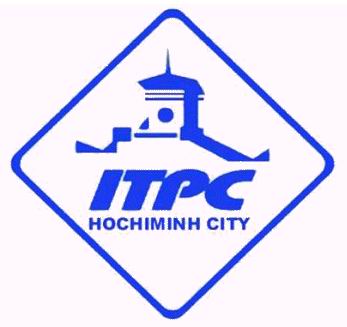 PHỤ LỤC 2CHƯƠNG TRÌNH DỰ KIẾN Tọa đàm chủ đề “Tăng cường chuỗi liên kết vùng – Nâng cao giá trị hàng Việt Nam trong chuỗi giá trị sản phẩm”Thời gian: 13 giờ 00 – 17 giờ 00, Thứ Sáu, ngày 28 tháng 10 năm 2022Địa điểm: Hội trường Khách sạn 5 sao, Quận 1, Thành phố Hồ Chí MinhGhi chú: Chương trình có thể được BTC điều chỉnh theo tình hình thực tế.Thời gianNội dungDiễn giả13 giờ 00 -13 giờ 40Đón tiếp đại biểuBan Tổ chức13 giờ 40 - 13 giờ 45Giới thiệu đại biểuMC13 giờ 45 -14 giờ 05Sự cần thiết xây dựng vùng cung ứng nguyên liệu sau đại dịch Covid-19 nhằm khôi phục chuỗi cung ứng nguyên liệu nội địa.Lãnh đạo Trung tâm Xúc tiến Thương mại và Đầu tư Thành phố Hồ Chí Minh (ITPC) 14 giờ 05 -14 giờ 25Phát triển chuỗi liên kết tiêu thụ và phân phối sản phẩm giữa Thành phố Hồ Chí Minh và các tỉnh, thành.Đại diện Sở Công Thương Thành phố Hồ Chí Minh 14 giờ 25 - 14 giờ 45Liên kết đưa hàng hóa vào hệ thống phân phối hiện đạiĐại diện Hệ thống 
phân phối/siêu thị14 giờ 45 - 15 giờ 00Teabreak15 giờ 00 - 15 giờ 20Vai trò của logistics – kho vận trong việc thúc đẩy phát triển chuỗi cung ứng và tăng cường liên kết vùng Đại diện Hiệp hội Doanh nghiệp Dịch vụ Logistics Việt Nam15 giờ 20 - 15 giờ 40Đổi mới công nghệ và áp dụng chuyển đổi số trong các hoạt động vận chuyển hàng hóa xuất khẩuĐại diện Tổng công ty Tân Cảng Sài Gòn15 giờ 40 - 16 giờ 30Tọa đàm:Chia sẻ ý kiến thúc đẩy liên kết vùng giữa Thành phố Hồ Chí Minh và các tỉnh, thành phía Nam trong việc hỗ trợ doanh nghiệp đưa hàng hóa Việt Nam vào hệ thống phân phối nội địa và chuỗi cung ứng toàn cầu.Tầm quan trọng của nguồn cung nguyên liệu nội địa đối với ngành sản xuất thực phẩm – đồ uống Chủ tọa:  Lãnh đạo Trung tâm Xúc tiến Thương mại và Đầu tư Thành phố Hồ Chí Minh (ITPC)Các diễn giả:Đại diện Sở Công Thương/ Trung tâm Xúc tiến Thương mại các tỉnh, thành phía NamĐại diện Công ty TNHH SX&TM Tân Quang Minh16g30 – 17g00 Giao lưu – kết nốiBế mạc.         